ЧЕРКАСЬКА ОБЛАСНА РАДАГОЛОВАР О З П О Р Я Д Ж Е Н Н Я27.06.2024                                                                                              № 186-рПро нагородження Почесноюграмотою Черкаської обласної радиВідповідно до статті 55 Закону України «Про місцеве самоврядування
в Україні», рішення обласної ради від 25.03.2016 № 4-32/VІІ «Про Почесну грамоту Черкаської обласної ради» (зі змінами):1. Нагородити Почесною грамотою Черкаської обласної ради:за вагомий особистий внесок у соціально-економічний розвиток територіальної громади, багаторічну сумлінну працю, високий професіоналізм та з нагоди ювілею2. Контроль за виконанням розпорядження покласти на керуючого справами виконавчого апарату обласної ради Наталію Горну і відділ організаційного забезпечення ради та взаємодії з депутатами виконавчого апарату обласної ради.Голова 								Анатолій ПІДГОРНИЙКОВАЛЬЛюдмилу Григорівну–завідувача бюджетного сектору відділу фінансів, економічного розвитку та інвестицій Катеринопільської селищної ради Звенигородського району. 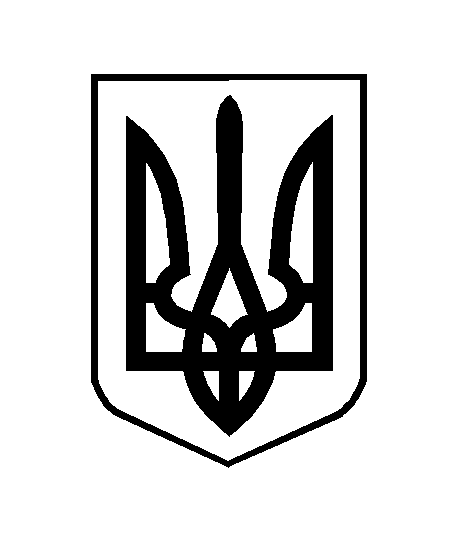 